Тема: Понятие одночлена. Стандартный вид одночлена. 

Цель урока: Изучить понятие одночлена и его стандартный вид.

Задачи: 

Образовательные: на основе повторения и обобщения ранее изученного материала и в ходе знакомства с новым создать (углубить)

Развивающие: содействуют формированию общеучебных и специальных умений;  

Воспитательные: предполагают формирование у учащихся определенных свойств личности и черт характера.

Тип урока: урок усвоения новых знаний.

Ход урока:

I. Организационный момент. Проверка готовности учащихся к уроку, проверка присутствующих. 
II. Актуализация опорных знаний, практических и умственных умений.Проводится через интерактивную беседу с учащимися 2* а * в; а2 + в2с; х – у; 3ав/а+в; - 1/2 * а2 - в3; а + 2в;3х/5у; 3а : 4в; 3ху/5;  а2 + в2 ; 4(а – в); 1/2 * а + 5вУчитель предлагает распределить данные выражения на группы в столбцы по арифметическим знакам действия.3. Постановка цели урока Учитель обращает внимание учащихся на группу выражений, в которых они представлены в виде произведения нескольких множителей, а так же на то, что эти выражения могут иметь особое название.Цель урока формулируют учащиеся, учитель выступает в роли координатора.4. Работа над определением 2 * а * в; - 1/2   * а2 * в2; 3/5 * хуЧто представляют собой отдельно взятые множители в каждом из них?Учитель подводит учеников к формулировке понятия одночлена.ОПРЕДЕЛЕНИЕ. Алгебраическое выражение, составленное из произведения чисел, переменных (букв) и их степеней называется одночленом.Учитель предлагает сравнить данное определение с определением одночлена, данным в учебнике п.20 стр.89 [1], затем вернуться к слайду 1 и обсудить вопрос: “Почему другие выражения не являются одночленами” 5. Коллективно-исследовательская работа Какие из следующих выражений являются одночленами? Почему?Беседа, в ходе которой закрепляется понятие одночлена.Учитель просит найти в таблице одинаковые одночлены, записанные в разных видах.Интуитивное освоение информации. Учитель просит учащихся ответить на вопрос: “Какая из видов записи, по их мнению, математически точно определяет понятие одночлена и как она может называться”? Учащимся предлагается составить правило приведения одночленов к стандартному виду, а затем сравнить его с алгоритмом, данным в ученике [1] и запомнить то, что им доступнее Учитель предлагает из следующих выражений выбрать те, которые записаны в стандартном виде 1) 6 а2  * bc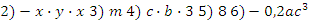 7) 1/7 * а2 * в2с  8) 4а2b + 1 (задуманная провокация)6. Работа в парах Учащимся предлагается составить свои примеры одночленов, записанных в стандартном виде и записать их на альбомном листе за 1 минуту.7. Закрепление материала (I уровень) Учитель предлагает найти ошибки в первых пяти строках таблицы, а рядом написать правильный ответ. Критерии оценки: быстрота, количество найденных ошибок.(У каждого ученика на парте листок с заданием для выполнения работы).(один неправильный элемент считается за одну ошибку)Последующие три строки учитель предлагает заполнить тем ученикам, которые выполнили задание первыми.Самопроверка 8. Закрепление материала (II уровень).П. 20 № 20.13(а); 20.15(а, б) [1]9. Итоги урока. Рефлексия деятельности. После завершения работы проводится обсуждение Примерные вопросы:Что нового вы узнали на уроке?Какие определения вы запомнили?В какой момент урока вы чувствовали себя особенно успешными?Что бы вы изменили на уроке в последующем?Что вам понравилось на уроке больше всего?10. Задание на дом Составить четыре одночлена с одинаковой буквенной частью, но разными коэффициентами. П. 20 № 20.13, 20.14Посмотрите примеры, заданные на дом. Не возникнут ли у вас затруднения при их выполнении.6у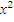 а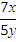 а * в * с * в2 * х * 3 * х * у10а + в – сас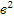 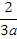 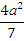  * а * а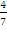 -3 * 2/3ОдночленСтандартный вид одночленаКоэффициент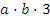 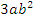 3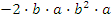 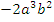 2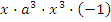 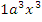 -1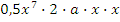 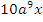 1888